משרד הביטחון - צה"ל - אגף הטכנולוגיה והלוגיסטיקה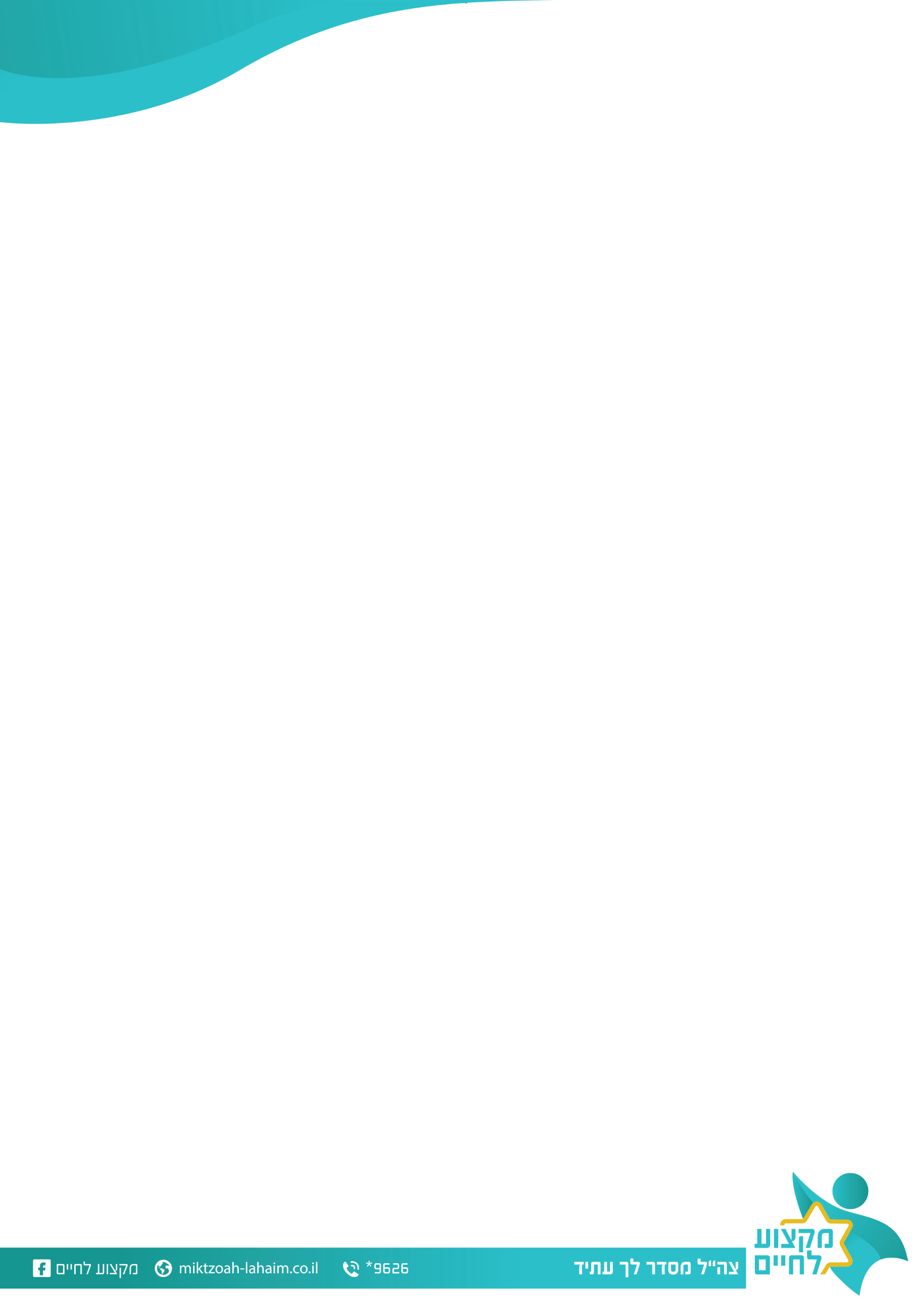                תכנית "מקצוע לחיים" מיזוג אוויר דרג 3 ייעודי (לחשמלאים מוסמכים בלבד) הכשרה של מיזוג אוויר, הכשרה המלמדת איך להתקין ולתקן מזגנים גם ביתיים וגם מסחריים. 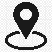 שם המכללה : אורט סינגלובסקי- תל אביב.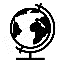 מחוז : מרכז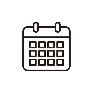 משך ההכשרה: 8 חודשים 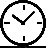 ימי ההכשרה : פעמיים בשבוע לימודי ערב 17:30-21:00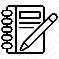 אופן למידה: פרונטלי 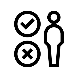 דרישות סף : דמי השתתפות 700 ₪, מבחן מיון, חשמלאי מוסמך, וועדת קבלה. השמה: התחייבות לחצי שנה, שכר התחלתי 10,000-11,000 ובהמשך עולה זה השכר הראשוני ללא ניסיון. 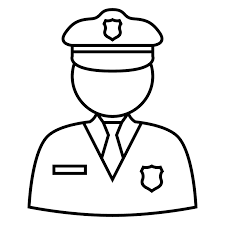 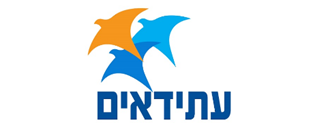 